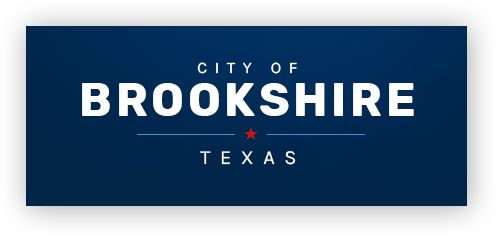 Notice of Regular City Council Meeting The City Council for the City of Brookshire, Texas, will hold its regular city council meeting on November 2, 2023, at 7:00 p.m. at Brookshire City Hall, 4029 5th Street, for the purpose of considering the following:Call to OrderPrayerPledge of AllegianceRoll CallPublic Comments (State law prohibits the mayor and members of the City Council from commenting on any statement or engaging in dialogue without an appropriate agenda item being posted in accordance with the Texas Open Meetings Law. Comments should be directed at the entire Council, not individual members. Engaging in verbal attacks or comments intended to insult, abuse, malign or slander any individual shall be cause for termination of speaking privileges and expulsion from Council Chambers. Your comments are limited to three (3) minutes.)Swearing in ceremony of Brookshire Police Captain John MillerPublic Hearing Conduct a public hearing and take possible action regarding the structures located at:1023 Rouse Street NO RESPONSE3206 3rd Street NO RESPONSE1113 Rouse Demo Permit pulled, but need council to make determination OpenPublic CommentsCloseConsent AgendaItems listed under the Consent Agenda are considered routine and are generally enacted in one motion. The exception to this rule occurs when a Council Member requests one or more items removed from the Consent Agenda for separate discussion and action.a. Minutes from the October 19, 2023, Regular Council Meetingb. Bills Paid Report September 2023c. Court Report September 2023	9.    New BusinessDiscuss and consider approval of invoice from Laskar and Sons for irrigation/landscape work that was necessary in order to move Sidewalk Grant Project forward.Discuss and consider the adoption of ordinance changing the Texas Municipal Retirement System employee contribution to 7% of annual salary. Discuss and consider approval Resolution 1471 for variance request for 4024 2nd Street for residential new construction.Discuss and consider approval of Resolution 1470 for site development plan for Empire West Building 10 contingent on approvals of Brookshire Katy Drainage District and Waller County MUD 13.Discuss and consider the adoption of ordinance to: Accept the petition of Twinwood (US), Inc. for the removal of certain property from the extraterritorial jurisdiction (ETJ) of the City of Brookshire; Dissolve a development agreement affecting the Twinwood (US), Inc. ETJ property; and, Authorizing the transfer of property from Twinwood (US), Inc. to the City of BrookshireDiscuss and consider the approval of updated culvert installation fee.Discuss and consider the approval of purchase of New Holland Workmaster 55 Tractor with Cab 4WD for Public Works Department. Discuss and consider the approval of service agreement with Safe Built for the contracting of Code Enforcement services. Discuss and consider approval of proposed Christmas Festival Budget.Executive Session. The City Council will meet in closed session pursuant to Title 5, Ch 551, Texas Government Code for the purpose of:Consultation with legal counselDeliberations on personnel (Section 551.074) regarding the appointment, appeal, employments, evaluation, reassignment, duties, discipline, or dismissal of: the police chief, city secretary, city administrator, municipal court director, or public works director11.   Discuss and consider action resulting from Executive Session, if necessary.  Council Reports (If Any)  AdjournmentCERTIFICATE: I, the undersigned, City Secretary of the City of Brookshire, do hereby certify that on the October 30, 2023, at 5:00pm, I posted a true and correct copy of the above and following notice of the Regular Meeting of the City of Brookshire City Council to be held on November, 2023 at 7:00PM at the Brookshire City Hall, which posting was done not less than three (3) full days prior to the date fixed for said meeting.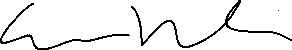 ____________________________Erica MolinaCity SecretaryThe City Council may hold an Open or Closed meeting by telephone conference call if an emergency or public necessity exists within the meaning of Section 551.045 of the Open Meetings Act, and the convening at one location of a quorum of the City Council is difficult or impossible. The City Council may convene into executive session on any matter related to any of the above agenda items for a purpose, such a closed session is allowed under Chapter 551, Texas Government Code.